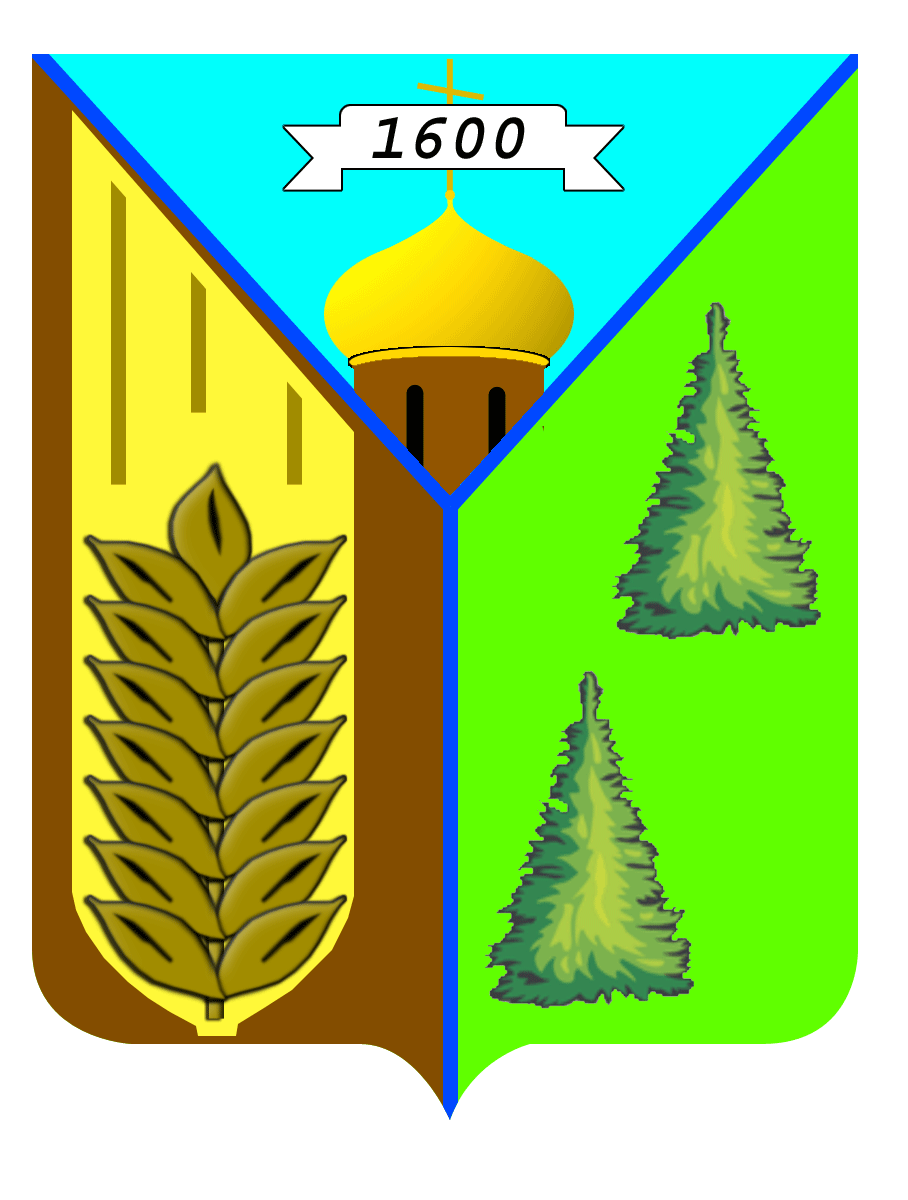 Первомайский районИтоги за январь-июнь2016 года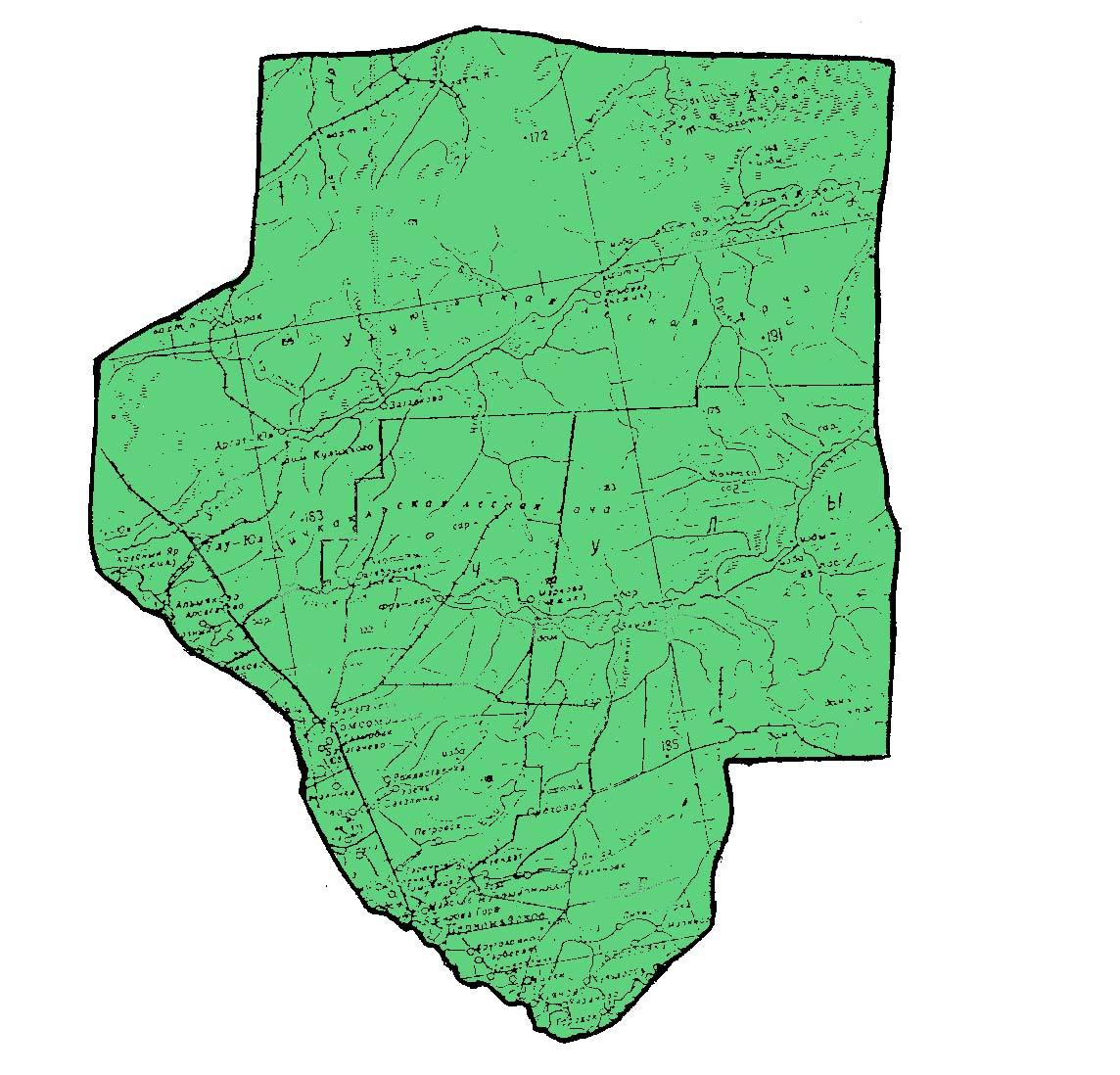 с. Первомайское, 2016 г.Историческая справка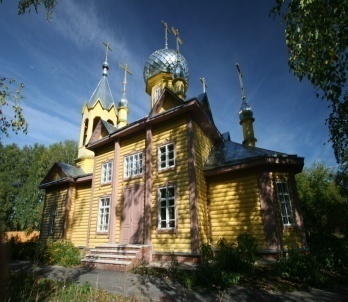 Первые поселения на территории Первомайского района возникли в X-XIII вв. и являлись северными перифериями проживания енисейских киргизов. Позднее, на основе смешивания тобольских и барабинских татар с енисейцами, телеутами и самоедами произошло образование местного населения, наиболее часто определяемое в исторических документах как «чулымское население» или чулымцы. У туземных жителей Чулыма в первой половине XVII века не было развитого скотоводческого хозяйства, как это имело место у киргизов, монголов Алтын-хана и калмыков. Основным видом хозяйственной деятельности у них оставалась охота, дававшая необходимые продукты питания и пушнину для уплаты ясака. Лошадей они получали в обмен на пушнину от кочевников южных степей.Село Первомайское (бывшее название Пышкино-Троицкое) – одно из старейших поселений на территории Томской области. Задолго до прихода в эти края русского населения существовали юрты Пышкины. Когда томские воеводы начали административное межевание Среднего и Нижнего Чулыма, то на основе Пышкинских юрт образовали Большую Каргачину - инородческую волость. Иногда ее называли и «ПышкинскойКаргачиной над Чулымом-рекою». Возникновение русского поселения на месте Пышкиных юрт связано с предписанием  митрополита Тобольского и Сибирского Антония архимандриту Томского Алексеевского монастыря Порфирию «подобрать на Чулыме удобные места и поставить острожки, а в них православные церкви». Так, в . было положено начало русско-чулымскому поселению, которое после сооружения церкви «во имя Живоначальныя Троицы» из юрт Пышкиных превратилось в село Пышкино-Троицу.Датой образования района считается июнь 1939 года, когда указом Президиума Верховного Совета РСФСР был образован Пышкино - Троицкий район с центром в селе Пышкино-Троицкое. Следует отметить, что 8 февраля 1963 года Пышкино - Троицкий район был присоединён к Асиновскому району, однако 7 января 1965 года территория бывшего Пышкино - Троицкого района вошла в состав вновь созданного Первомайского района с центром в с. Первомайском.Первомайский район расположен в юго-восточной части Томской области, в пределах Западно–Сибирской равнины на правобережье р. Чулым. С востока район граничит с Тегульдетским, с юга с Асиновским и Зырянским, запада с Асиновским и Молчановским, с севера Верхнекетским районами. Административный центр Первомайского района находится в с. Первомайское. Площадь территории Первомайского района составляет 15, 6 тыс. кв. км. По этому показателю район занимает 7-е место среди районов Томской области, имея долю в 4,9 % областной территории.В состав Первомайского района входит 6 поселений, которые включают 44 населенных пункта, на территории района на 01.01.2016 проживает 17196 человек.БЮДЖЕТ ПЕРВОМАЙСКОГО РАЙОНАПри плановом объеме доходов консолидированного бюджета Первомайского района за 2полугодие  2016 года –353471,7тыс. руб. исполнение составило – 348977,5тыс. руб. или 99,0 %.Структура  налоговых, неналоговых доходов консолидированного бюджета МО «Первомайский район»Тыс.руб.Темп роста исполнения консолидированного бюджета МО «Первомайский район»  по налоговым и неналоговым  доходам, за 1 полугодие  2016 года  к уровню 2015 года, в сопоставимых условиях,   составил – 94,8 %. План 1 полугодия  2016 года выполнен на 92,2%.Наиболее значимым налогом для района является налог на доходы физических лиц, сумма НДФЛ, поступившая в 1 полугодие  2016 года  составляет 31168,4тыс.руб., темп роста в сопоставимых условиях составляет 100,8 %. За 1 полугодие 2016 года исполнение расходной части бюджета составило 328435,8тыс. руб. или 92,9 % к плану. Просроченная кредиторская задолженность бюджетных учреждений на 01.07.16 г отсутствует.ПРОИЗВОДСТВЕННАЯ СФЕРА МУНИЦИПАЛЬНОГО ОБРАЗОВАНИЯНа 1 июля 2016 года по сравнению с 1 июля 2015 года число учтенных в  Статрегистре хозяйствующих субъектов Первомайского района уменьшилось на 2 единицы (99.3%) и составило 280 единиц.Предприятия и организации частной формы собственности составляют основную численность производственного сектора экономики, в то время как государственные и муниципальные предприятия и организации в большинстве своём заняты оказанием услуг населению в сфере культуры, здравоохранения, социального обеспечения. Наибольшее число юридических лиц, сосредоточено в сельском хозяйстве, охоте и лесном хозяйстве, оптовой и розничной торговле, ремонте автотранспортных средств, мотоциклов, бытовых изделий и предметов личного пользования; операции с недвижимым имуществом, о чем свидетельствуют данные следующей таблицы:1) Включая организации, конкретные виды деятельности которых не определены Общий объем отгруженной продукции за январь – июнь 2016 года всеми предприятиями и организациями производственной сферы района составил 814691,5 тыс. рублей, темп роста к соответствующему периоду прошлого года составил 89,4. Объем отгруженной продукции малым бизнесом составил 456025,5 тыс. рублей.Объем отгруженных товаров за январь - июнь 2016 года (тыс.руб.)ЛЕСОЗАГОТОВИТЕЛЬНАЯ ПРОМЫШЛЕННОСТЬОснову экономики района представляет лесная и деревообрабатывающая промышленность. Основные лесозаготовительные предприятия на территории района ООО «Чичкаюльский ЛПХ», ООО «Чулымлес».Предприятиями лесопромышленного комплекса за 1 полугодие 2016 года заготовлено 626,6 тыс. куб. м, что больше уровня прошлого года на 119,3% (2015 год заготовлено 525,2 тыс. куб. м.).Среднесписочная численность и заработная плата работников крупных предприятий лесопромышленного комплекса районаза 2квартал2016 года.Зарегистрировано 2 крупных предприятия, 30 предприятия малого бизнеса. Численность работающих: на крупных предприятиях – 420 человек; на малых около 214 человек. Средняя заработная плата: на крупных п/п – 30369,00 руб.; на малых – 9000 руб. Объем произведенной продукции за 2 квартал 2016 года: крупными п/п  71 175,3 тыс.руб., малыми п/п – 273603,3 тыс. руб. Сельское хозяйствоСельское хозяйство является одной из отраслей специализации района, а для целого ряда населенных пунктов Куяновского, Первомайского и Сергеевского поселений – одним из основных  видов производственной деятельности и источником работы для населения. Сельскохозяйственная продукция в районе производится в коллективных сельскохозяйственных   предприятиях, а также в фермерских и личных подсобных хозяйствах населения, при этом ее большая часть приходится на хозяйства населения.	Производственная сфера сельского хозяйства района основывается на работе 8 предприятий. Сельскохозяйственные предприятия района: ООО КХ «Куендат», ООО «КХ Родина», ООО «Старт», ООО КФХ «Восток», ООО «АФХ Луч», ООО «Куяновское», ООО «Агро»,  ООО «АгроХолдингСибирь», ООО «АПК Первомайский» Основная их специализация – молочное и мясное животноводство, производство зерна.Показатели животноводства  сельхозпредприятий Первомайского района На 01.07. 2016 г.РастениеводствоПосевная площадь под урожай 2016 года  в разрезе категорий хозяйств характеризуется следующими данными:гектаровПредприятиями сельского хозяйств за 6 месяцев 2016 года получена выручка от реализации продукции в сумме  116014,0 т. рублей.Среднесписочная численность и заработная плата  работниковпредприятий сельского хозяйства  района на 01.07. 2016г.Средняя заработная плата работников сельского хозяйства на 01.07.2016 года составила   18 916,00 рублей, что на 11 % больше аналогичного периода прошлого года. Численность занятых  работников  319  человек (аналогичный период прошлого года численность составляла  327 человек).             В личных подсобных хозяйствах населения производятся почти все виды сельскохозяйственной продукции. Производство картофеля и овощей, практически полностью сосредоточено в хозяйствах населения.   Значимость личных подсобных хозяйств заключается в том, что в условиях отсутствия крупных товаропроизводителей сельскохозяйственной продукции в Первомайском районе, позволяет обеспечивать самозанятость населения, поддержание уровня потребления  продуктов питания, дополнительный источник доходов для населения.  Количество личных подсобных хозяйств  на 01.07.2016 год составило 7529. В личных хозяйствах населения поголовье КРС составляет 3551 голов, в т.ч. 1605 коров. Удельный вес коров в хозяйствах населения составляет 45 % от общего поголовья КРС.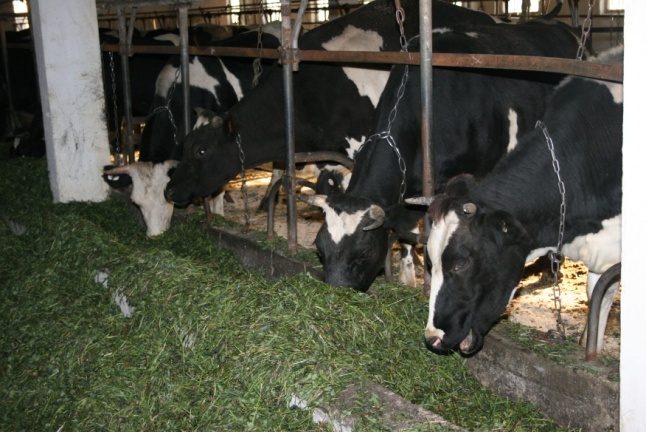             Оснащенность личных подсобных хозяйств сельскохозяйственной техникой, навесным оборудованием и инвентарем представлена в таблице:Население района принимает активное участие в конкурсах по поддержке малого предпринимательства «Успешный старт», а так же  в программе  «Содействие самозанятости населения».Одним из приоритетных направлений поддержки и стимулирования развития личных подсобных хозяйств является выделение льготных кредитов. На территории района кредитование ЛПХ производят, Асиновское отделение Сберегательного банка РФ, СХПК «Колос».  В рамках национального проекта «Развитие АПК» по направлению «Стимулирование развития малых форм хозяйствования  в АПК» выплачено кредитов за 6 месяцев  2016 года    4456, 0 тыс.руб количество заемщиков  составило 53 человека, на заемные средства были приобретены сельскохозяйственная техника, крупнорогатый скот, в том числе и коровы, свиньи, овцы, куры и сельскохозяйственные корма.Информация по кредитованию ЛПХ Первомайского района на 01.07.2016 год.Для владельцев личного подворья предусмотрены меры поддержки:         Субсидия услуги по искусственному осеменению коровы в ЛПХ .За  6 месяцев 2016 год выплачено 50,0 тыс.руб. 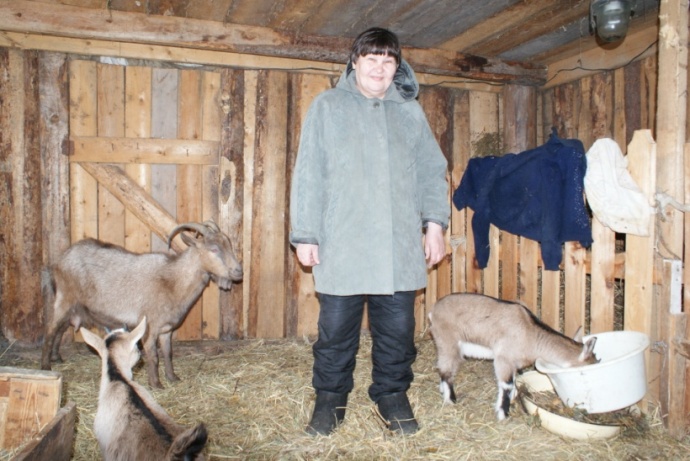 Субсидируется процентная ставка по целевым кредитам, полученным на развитие личного подсобного хозяйства, - в размере ставки рефинансирования Центрального Банка России.За 6 месяцев  2016 год выплачено 133,0 тыс.рубВладельцами ЛПХ, имеющим трех и более коров, субсидируется приобретение оборудования для механизации процесса доения, охлаждения и пастеризации молока, технологического оборудования для переработки молока и мяса – 50% стоимости; приобретение оборудования для механизации трудоемких процессов в мясном и молочном скотоводстве, кормозаготовительной техники – 30% стоимости.Субсидия на приобретение сельскохозяйственной техники, грузовых и специальных автомобилей, машин и оборудования составляет 20% стоимости.За 6 месяцев  2016 год выплачено 138,0 тыс.рубПриобретение предприятиями малых форм хозяйствования оборудования для переработки молока, мяса, забоя скота субсидируется до 50% от стоимости.Владельцам трех и более коров субсидируются затраты на заготовку сена в размере 3000 рублей на каждую корову.За  6 месяцев 2016 год выплачено 852,0тыс.рубДля реализации продукции с личных подсобных хозяйств в 2016 году еженедельно проводится ярмарка выходного дня в г. Томске, сельскохозяйственной продукции на сумму около27599,8 тыс. рублей. Реализуется продукция собственного производства: мясная, молочная продукция, яйцо, свежие и консервированные овощи, мед, хлебобулочные изделия и др.Поголовье скота и птицы в хозяйствах населения по сельским поселениям Первомайского района на 01.07.2016 годНаибольшее количество поголовья скота находится вПервомайском, Сергеевском, Куяновском сельских поселениях.СТРОИТЕЛЬСТВОКрупными и средними   организациями  по «чистому» виду деятельности «Строительство»  за январь – июнь 2016 года  выполнено работ по договорам строительного подряда на 128,5 % больше в действующих ценах, чем январе - июне  2015 года.Динамика ввода в действие жилых домовВ целом по району за январь - июнь 2016 г. введено в действие  18 квартир (0,5 % от ввода в целом по области).КОММУНАЛЬНОЕ ХОЗЯЙСТВОВ настоящее время продолжается процесс реформирования жилищно-коммунального хозяйства, который является одним из важнейших аспектов социальной и экономической политики. Реформа призвана улучшить общее состояние жилищного фонда, повысить качество обслуживания населения, обеспечить устойчивое эффективное функционирование отрасли в целом. За январь-июнь 2016 года на предприятиях и организациях, занимающихся обслуживанием жилищного фонда и оказывающих коммунальные услуги населению и бюджетофинансированным организациям:доходы составляли 17004.6 млн. рублей, что на 8.9% меньше, чем в январе-июне 2015 года. В сравнении с аналогичным периодом 2015 года доля доходов от населения в общей сумме доходов увеличилась на 10.3%  и составила 7140.5 млн. рублей.расходы по содержанию жилищно-коммунального хозяйства составляли 16377.6 млн. рублей и по сравнению с аналогичным периодом 2015 года уменьшились на 2.6%.  Основную часть – 15735.4 млн. рублей или 96.1% всех расходов составляли эксплуатационные расходы (материалы, топливо, электроэнергия, покупная вода, газ, теплоэнергия, сточные воды, принятые от других коммуникаций, затраты на оплату труда, прочие затраты). Из общей суммы эксплуатационных расходов 7303.2 млн. рублей или 46.4% было затрачено на электроснабжение и 4120.6 млн. рублей или 26.2% – на теплоснабжение. Инвестиционные расходы обследованных организаций ЖКХ за январь-июнь 2016 года достигали 471.3 млн. рублей (по сравнению с аналогичным периодом 2015 года увеличение составляло 25.5%).Темпы роста стоимости жилищно-коммунальных услугВ настоящее время продолжается процесс реформирования жилищно-коммунального хозяйства, который является одним из важнейших аспектов социальной и экономической политики. Реформа призвана улучшить общее состояние жилищного фонда, повысить качество обслуживания населения, обеспечить устойчивое эффективное функционирование отрасли в целом. За январь-июнь 2016 года на предприятиях и организациях, занимающихся обслуживанием жилищного фонда и оказывающих коммунальные услуги населению и бюджетофинансированным организациям:Результаты деятельности предприятий ЖКХ за 1 квартал 2016г.Тыс.руб.Обслуживаемый жилищный фондПИЩЕВАЯ ПРОМЫШЛЕННОСТЬ.Пищевая и молочная промышленность представлена в районе хлебозаводом системы потребительской кооперации, частными пекарнями, ПСПК «Куендатским», ООО «Куендат».Производство пищевых продуктов по Первомайскому хлебозаводу и общественному питанию Первомайского РАЙПО на 01.07.2015 годаСправкаСреднемесячная з/плата по ПО “Первомайский х/завод” за 2 полугодие 2015 года составила 13352,0р.,Среднесписочная  – 52 чел.Среднемесячная з/плата за 2 полугодие 2015 года по Первомайскому РАЙПО составила 14000 руб.,Среднемесячная численность – 40 чел.Среднемесячная  з/плата по ООО ”Универсам ” за 2 полугодие 2015 года составила 15000 руб., Среднесписочная – 10 чел.Рынок товаров и услугРозничная торговляВ январе - июне 2016 года оборот розничной торговли по крупным и средним  предприятиям  составил 152941 тыс. рублей, что в сопоставимых ценах составляет 129.6% к соответствующему периоду предыдущего года.Динамика оборота розничной торговлиОбщественное  питаниеОборот общественного питания по крупным и средним  предприятиям в январе - июне 2016 года  составил  3739 тыс.рублей, или 87,6% к соответствующему периоду предыдущего года в сопоставимых ценах.Динамика оборота общественного питанияРынок платных услуг населениюЗа  январь - июнь 2016 года в  Первомайском   районе  крупными и средними организациями оказано платных услуг населению на сумму  44137.5 тыс.  рублей, что  по сравнению с соответствующим периодом 2015 года на 55.2% больше (в  действующих ценах).Объем платных услуг населению по видам в январе - июне 2016 г.1)  Данные не публикуются в целях обеспечения конфиденциальности первичных статистических данных, полученных от организаций, в соответствии с Федеральным законом от 29.11.07г № 282-ФЗ (ст.4, п.5; ст.9, п.1).БЕЗРАБОТИЦА(по данным Департамента труда и занятости населения Томской области)К концу июня 2016 года в органах государственной службы занятости состояло на учёте 474 человек не занятых трудовой деятельностью. Из них 442человек имели статус безработного. Уровень регистрируемой безработицы составил4.2% от экономически активного населения. Динамика числа незанятых граждан, состоящих на учёте в службах занятостина конец месяцаОбратилось  за содействием в поиске  работы – 623  человек.  Из них 471   человека признаны безработными гражданами.Трудоустроено 286 человек (за  6 месяцев 2015  года - 239 чел).На 30.06.2016  года численность безработных граждан составляла  442 человек (4,2 % уровень безработицы), ( за 6 месяцев  2015  года – 3,9 %), из них:-235 чел.- женщины,-32 чел.- инвалиды,-64 чел.- пред пенсионного возраста,-7 чел.- относящиеся к категории детей-сирот, детей,  оставшихся без попечения родителей,-198 чел.- родители, воспитывающие несовершеннолетних детей и инвалидов,-16 чел.- одинокие родители,-9 чел.- многодетные родители.Высвобожденные работники - обратилось 24  чел. (за 6 месяцев  2015 года – 21  чел).Мероприятия по содействию занятости.1. Направлено на обучение  всего 58 человек.  Из числа безработных граждан 56  человек. По Региональной программе 2 человека.2. Направлены на ОР всего 66  человек. Временно трудоустроено 10  безработных граждан из категории лиц, испытывающих трудности в поиске работы.3. Временное трудоустройство выпускников 18-20 лет-1 человек  (МУП «Сергеевское»)4. Трудоустроено несовершеннолетних граждан – 79  человека. 77  человек  учащиеся школ района, 2 студента учебного центра) 5. В программе « Стажировка выпускников » приняли 2  человека. (ООО КФХ Восток,  ПО Первомайский Хлебозавод)6. Самозанятость.Зарегистрировано в качестве ИП – 6  безработных граждан, в.т.ч:-Первомайское с/п - 4-Комсомольское с/п - нет-Новомариинское с/п-нет-Сергеевское с/п-1-Улу-Юльское с/п- 1-Куяновское с/п-нетИми организовано 2 дополнительных рабочих мест для безработных гражданСОЦИАЛЬНАЯ ПОМОЩЬДля района характерна широкая степень охвата населения района мерами социальной поддержки. Осуществляется предоставление мер социальной поддержки гражданам пожилого возраста и инвалидам, семьям, имеющим детей, безнадзорным детям, ветеранам труда, труженикам тыла, гражданам, находящимся в трудной жизненной ситуации, малоимущим гражданам и другим категориям населения.За 2 квартал2016 года выплаты, осуществляемые Центром социальной поддержки населения, составили 75491,2тыс. руб.В том числе финансирование из; 	Областного бюджета – 60936,6 тыс.руб	Федерального бюджета – 14554,6тыс.руб.ПЕНСИЯПо данные управления Пенсионного фонда России в Первомайском районе за полугодие 2016годаколичество пенсионеров составило 5620человек, средний размер пенсии увеличился на 10,8 % и составил 10897,17рублей.ЗАРАБОТНАЯ ПЛАТАСредняя номинальная заработная плата начисленная за январь - май 2016года в крупных и средних предприятиях и организациях составила 23691.7  рубля, в сравнении с январем - маем 2015года увеличилась на 1.8%. Реальная заработная плата,  рассчитанная с учетом индекса потребительских цен, в январе - мае 2016 составила 94.3% к соответствующему периоду 2015 года.Фонд оплата труда за 1 полугодие 2016 года  составил 320193,8тыс.руб. ( в 1 полугодии 2015 года – 319696,6 тыс.руб.), темп роста 100,2 %.Сведения о численности, заработной плате по крупным и средним предприятиям и организациям в разрезе отраслей за январь - май 2016 г. (по данным статистики)Наиболее высокая среднемесячная заработная плата заянварь–май 2016 года сложилась в лесном хозяйстве, финансовой деятельности, транспорте и связи, государственном управлении и обеспечении военной безопасности. Среднесписочная численность работников (всего) по крупным и средним предприятиям и организациям за январь - май 2016 года составила 2845 человек (за январь – май 2015 года численность составляла 2844 человека или 100 %).,МАЛОЕ ПРЕДПРИНИМАТЕЛЬСТВОКоличество Индивидуальных предпринимателей без образования юридического лица, включенных в Статрегистр  на 1 июля 2016 года составляет 306 единиц, в том числе частной формы собственности  304 единицы, иностранной формы собственности  2 единицы. На 1 июля 2016 года по сравнению с 1 июля 2015 года количество Индивидуальных предпринимателей уменьшилось на 35 единиц (89.7%).Отраслевая специализация большинства малых предприятий Первомайского района – заготовка и переработка древесины, что вполне закономерно, поскольку эта отрасль в Первомайском районе имеет большие потенциальные возможности для дальнейшего развития.За  второе полугодие 2016 года удельный вес НДФЛ в общей сумме налогов поступивших в бюджет района от субъектов малого предпринимательства составляет 21%, в том числе индивидуальных предпринимателей 3%.Распределение Индивидуальных предпринимателей без образования юридического лица по видам экономической деятельности по состоянию на 1 июля 2016 года единиц 1) Включая организации, конкретные виды деятельности которых не определены КУЛЬТУРАСфера культуры Первомайского района представлена 46 учреждениями.  В неё входят:- МКУ «Отдел культуры Администрации Первомайского района»;- 22 учреждения клубного типа – МАУ   «Централизованная клубная система Первомайского района»;- 20 библиотек – МАУ « Централизованная библиотечная система Первомайского района»;- МАУ «Районный краеведческий музей», Выставочный зал «Сибирская изба»;- Филиал МАУ «РКМ» - «Галерея искусств» (открыта в 2010 году из собраний Витрука Николая Васильевича);- Музей Есенина С.А (открыт в 2014 году в галерее искусств);- МАОУ ДОД «Первомайская детская  школа искусств»;- МАОУ ДОД « Комсомольская детская музыкальная школа».Фактическая средняя численность в учреждениях культуры составила 146 человек, заработная плата в среднем составляет 16 812,00 рублей. Основными направлениями развития народного творчества в районе являются вокальный, театральный и хореографический жанры.За 6 месяцев  2016 года в культурно-досуговых Центрах прошло 1987 (606 кино) мероприятий. Их посетили 78850 человека (59586 - ЦКС, 16104 -  ЦБС, 3160 - музей). Визитной карточкой Первомайского района являются массовые мероприятия: «Первомайский карнавал», «Пышкинский фестиваль», межрайонный конкурс «Святлячок», «Янов день».МАУ «ЦКС Первомайского района»За отчетный период прошли 2 значимых мероприятия направленные на развитие в сфере туризма: «Янов день» - 2000чел.,  в рамках «Пышкинского фестиваля» 28 мая  в с.Первомайское прошел областной фестиваль «Вместе мы – Россия», где общее количество  участников (артистов, мастеров прикладного творчества, участников конкурса «пышкопеков» и национальной кухни, гостей, зрителей) примерно составило 3 000 человек. В настоящее время работает – 135 клубных формирований в них занимается 1808 человека из них 832 детей – 67 детских клубных формирований. Прошли районные мероприятия посвященные Году кино:«Искусство, обнажающее сердца» - открытие Года Российского кино.«Весенний калейдоскоп» - фестиваль танцев.«Песня далекая и близкая» - фестиваль-конкурс патриотической песни.«Немое кино» - «Первомайский карнавал».Приняли участие в областных фестивалях, конкурсах и выставках:«Салют Победы» - фестиваль ветеранских хоров г.Асино.«Муза опаленная войной» - ансамбль «Ивушка» ( 3 место).Конкурс детского творчества – руководитель Тимошин В.Г.(2 – 3 места).«Театральные встречи» - областной фестиваль театральных коллективов – диплом участника.«Зырянские зори» - областной конкурс самодеятельных артистов (3 место).«Женщина творит красоту» - выставка прикладного творчества (1 место) г.Томск.ОБРАЗОВАНИЕСистема общеобразовательных учреждений района включает: 6 детских дошкольных учреждений, 14 общеобразовательных школ, 4 филиала общеобразовательных организаций, 2 учреждения дополнительного образования, Первомайский учебный центр профессиональных квалификаций и среднее специальное учебное заведение. Пять детских садов являются муниципальными учреждениями и один детский сад автономный. Ежегодно количество детей, посещающих детские сады, увеличивается. С 2013 по 2014 год в муниципальных  дошкольных образовательных учреждениях открыты две дополнительные группы: в детском саду общеразвивающего вида «Березка» (село Первомайское), МБОУ Ежинская ООШ.    Открытие дополнительных групп не решило всех проблем с обеспеченностью местами в детских садах. На сегодняшний день существует очередь. Новых мест в детских садах ожидает  162 ребенка. В школах района работает 469 человек, в том числе 255 педагогических работников, из них 214 учителей. Численность учеников в школах района составляет 2119 человек.Среднее значение заработной платы педагогических работников на 01.07.2015 года:-общее образование-27168 (двадцать семь тысяч сто шестьдесят восемь) рублей-дошкольное образование-27207 (двадцать семь тысяч двести семь) рублей-дополнительное образование-26764(двадцать шесть тысяч семьсот шестьдесят четыре)ЗДРАВООХРАНЕНИЕМедицинскую помощь населению оказывают муниципальные учреждения: центральная районная больница в селе Первомайском, три врачебные амбулатории, три отделения общей врачебной практики, 20 фельдшерско–акушерских пункта.Главным медицинским учреждением, обеспечивающим услугами здравоохранения население Первомайского района, является ОГБУЗ «Первомайская РБ», рассчитанная на 139 коек.  В состав РБ также входит поликлиника на 500 посещений.  В районе работают 49 врачей, 175 работников среднего медицинского персонала. Плановая мощность амбулаторно-поликлинических учреждений составляет 215 посещений в смену на 10 тысяч жителей. Обеспеченность больничными койками  дневной стационар на 35 коек, круглосуточный на 139 коек.  В районе имеется дом-интернат для престарелых, количество мест на 30 человек.В районе утверждены целевые программы: «Борьба с туберкулезом», «Вакцинопрофилактика»,  «Материально-техническое обеспечение ФАПов».  Для района характерна широкая степень охвата населения района мерами социальной поддержки.   Осуществляется  социальная поддержка гражданам пожилого возраста и инвалидам, семьям, имеющим детей, безнадзорным детям, ветеранам труда, труженикам тыла, гражданам, находящимся в трудной жизненной ситуации, малоимущим гражданам и другим категориям населения.ДЕМОГРАФИЧЕСКАЯ СИТУАЦИЯДемографическая ситуация в январе - июне 2016 года в Первомайском   районе характеризовалась процессом естественной прибыли населения, обусловленным превышением числа родившихся над число умерших, о чем свидетельствуют следующие данные:В январе- июне 2016 года  рождаемость увеличиласьна14(11%) человек по сравнению с  соответствующим периодом прошлого года. Смертность населения уменьшилась  на 14 человек (9.2%). В январе - июне 2016 года число заключенных браков уменьшилось по сравнению с соответствующим периодом прошлого года  на 25 (38.5%), число разводов уменьшилось  на 9 (23.1%).Миграционные потокичеловекПРАВОНАРУШЕНИЯПо данным отдела внутренних дел Первомайского  района  число зарегистрированных преступлений в районе распределилось по видам следующим образом: Число выявленных лиц, совершивших преступления   за полугодие  2016 года составило 121 человека,  из них  привлечены к ответственности 75 человека,  за  полугодие 2015 года соответственно  123  и  84 человека.Число зарегистрированных преступлений на 100 тыс. человек населения составило за январь-июнь 2016 года 936.3 против 828.6 за соответствующий период 2015 года.Основные экономические показатели Первомайского района за 1 полугодие 2016 годаНаименование показателяПлан 1 полугодие 2016 годаИсполнено за 1 полугодие  2016 год% исполненияУдельный вес, %Налоговые, неналоговые доходы51807,347745,292,2100,0Налог на доходы физических лиц33030,431168,494,466,0Единый налог на вмененный доход1873,01620,386,53,4УСН1464,51598,6109,23,3Единый сельскохозяйственный налог133,52,01,50Акцизы7800,57157,891,815,0Налог на имущество физических лиц288,0119,841,60,2Земельный налог956,0-338,800Налог на добычу полезных ископаемых60,12,44,00Государственная пошлина684,4534,878,11,1Задолженность и перерасчеты по отмененным налогам000Доходы от использования имущества, находящегося в государственной и муниципальной собственности4842,44779,698,710,0Плата за негативное воздействие на окружающую среду22,080,6366,50,2Компенсация затрат бюджетов муниципальных районов80,1132,0164,90,3Доходы от продажи материальных и нематериальных активов10269,92699,40,6Штрафы, санкции, возмещение ущерба562,4584,9104,01,2Прочие неналоговые доходы032,900Исполнение доходов и расходов местного бюджета:Исполнение доходов и расходов местного бюджета:Исполнение доходов и расходов местного бюджета:Исполнение доходов и расходов местного бюджета:Исполнение доходов и расходов местного бюджета:Исполнение доходов и расходов местного бюджета:План  1 полугодие2016года      (тыс. руб.)Исполнено на 01.07.2016 годИсполнено на 01.07.2016 годИсполнено на 01.07.2016 годПлан  1 полугодие2016года      (тыс. руб.)тыс. руб.тыс. руб.% Доходы353471,7348977,5348977,599,0в т.ч. налоговые и неналоговые 51807,347745,447745,492,2Расходы353504,8328435,8328435,892,9Результат (дефицит, профицит)-33,120541,620541,6Число организацийЧисло организацийВ % к числу организаций на 1 июля 2015 единицв % к итогуВ % к числу организаций на 1 июля 2015 Всего1)280100.099.3Сельское хозяйство, охота и лесное хозяйство8831.497.8Добыча полезных ископаемых10.4100.0Обрабатывающие производства217.5105.0Производство и распределение электроэнергии, газа и воды72.577.8Строительство31.1100.0Оптовая и розничная торговля; ремонт  автотранспортых средств, мотоциклов, бытовых изделий и предметов личного пользования 258.9100.0Гостиницы и рестораны41.4100.0Транспорт исвязь72.5116.7Финансовая деятельность20.750.0Операции с недвижимым имуществом, аренда и предоставление услуг4516.197.8Государственное управление и обеспечение   военной безопасности; социальное страхование217.5105.0Образование3010.7100.0Здравоохранение и  предоставление социальных услуг 82.9114.3Предоставление прочих коммунальных, социальных и персональных услуг 186.4105.9Отрасли хозяйстваянварь – июнь 2016 годянварь – июнь 2015 годТемп роста, %Удельный вес, % в общем объеме производстваПроизведено всего:814691,591114389,4100Крупные предприятия по данным статистики35866653992566,444Малые предприятия:456025,5371218122,856в том числе:100Заготовка и переработка древесины354164273603129,477,7Объем оказанных жилищно-коммунальных услуг61977,26017210313,6Объем с/хозяйственной продукции реализованной на ярмарках выходного дня13775,511203122,93Объем выполненных работ услуг прочими предприятиями26108,82624099,55,7Наименование предприятияТрелевкаДревесиныТрелевкаДревесиныТрелевкаДревесиныВывозка древесиныВывозка древесиныВывозка древесиныПроизводство пиломатериаловПроизводство пиломатериаловПроизводство пиломатериаловНаименование предприятия1 полугодие 20161 полугодие 2015Темп роста,%1 полугодие 20161 полугодие 2015Темп роста,%1 полугодие 20161 полугодие2015Темп роста,%ООО «Чулымлес»------10,121,447,2ООО «Чичкаюльский ЛПХ»456,7381,5119,7391,3442,388,5---Малый бизнес, в т.ч.:150,4126,4118,9150,4126,4118,97,018,038,9ООО «ФорестГолд»17,18,6198,917,18,6198,9---ООО «Визант»6,311,355,86,311,355,8-7,90ООО «Алабин Лес»4,45,974,64,45,974,6---ИП Крысин Н.Н.6,76,4104,76,76,4104,71,63,842,1ООО «Чуйский ЛЗУ»19,212,8150,019,212,8150,0---ООО «Аграрий»2,32,688,52,32,688,52,01,5133,3ООО «Северная»12,112,0100,812,112,0100,8---ИП Киш5,24,7110,65,24,7110,6---ИП Максимов С.В.7,75,3145,37,75,3145,32,01,0200ООО «Ремос»8,14,1197,68,14,1197,6---ООО «Меридиан-Л»9,15,8156,99,15,8156,90,70,7100ООО Сиблесстрой-М»6,36,31006,36,3100---ИП Фетисов А.Л.5,71,1518,25,71,1518,20,70,7100ИП Галкин В.Е.5,412,045,05,412,045,0---ООО «Кипарис»-4,00-4,00---ООО «РусьЛес»6,46,894,16,46,894,1----ООО «Воин интернационалист»1,25,322,61,25,322,6---Другие предприятия малого бизнеса27,211,5236,527,211,5236,5-1,20Прочие организации:19,517,3112,719,517,3112,7---Сельхозпредприятия---Лесхозы19,517,3112,719,517,3112,7---ИТОГО по району626,6525,2119,3561,2586,095,817,139,443,4Наименование предприятияСредняя численность на 2 квартал 2016 г.Средняя заработная плата за 2 квартал 2016 г (руб.)ФОТ (тыс. руб.)Итого(без учета малых)5523036999176,7ООО «Чулымлес»2922332540842,7ООО «Чичкаюльский ЛПХ»2603741358334ПоказателиООО «КХ Маяк»ООО «КХ Маяк»ООО «КХ Маяк»ООО КХ «Куендат»ООО КХ «Куендат»ООО КХ «Куендат»ООО КХ «Родина»ООО КХ «Родина»ООО КХ «Родина»Всего по районуВсего по районуВсего по районуПоказатели2- кв.2016г.2- кв.2015 гТемп роста, %2- кв.2016 г.2-кв.2015 г.Темп роста, %2- кв.2016 г.2-кв.2015 гТемп роста, %2- кв.2016 г.2-кв.2015 г.Темп роста, %Наличие КРС03521746168210426102007203499Наличие коров0200580575101130071077592Валовой надой, (ц)029401985016060123142202127219000112Надой на 1 ф/корову (кг)01470342327931221094045174263106Продано молока, ц022552105416688107112102217518943117Получено телят от коров01022782331191120390335116Производство мяса (ц)01031043,04952,6210922,101065,141055,62101Наличие лошадей      0065679700656797Средне суточный привес (гр.)02937618908527701038118388ПоказателиАгро-Холдинг «Сибирь»Агро-Холдинг «Сибирь»Агро-Холдинг «Сибирь»ООО «Агро»ООО «Агро»ООО «Агро»ООО «СтройСнаб»ООО «СтройСнаб»ООО «СтройСнаб»Всего по районуВсего по районуВсего по районуПоказатели2- кв2016 г.2- кв2015 г.Темп роста, %  2-кв.2016 г.2-кв .2015 г.Темп роста, %  2-кв.2016г.2-кв 2015 г.Темп роста, %Наличие КРС мясн.пород979117383,5000979117383,5Наличие коров мясн.пород61564695,200061564695,2Получено телят мясн.пород6110955,90006110955,9Производство мяса мясн.пор1294952600012949526Среднесуточный привес15939340,400015939340,4Наличие свиней0003885383610138853836101Основных свиноматок000391391Получено поросят0004494431610444944316104Производство мяса свинины00033844023843384402384Средне сут.привес0006326499763264997Хозяйства всех категорийв том числев том числев том числеСправочно 2015 хозяйства всех категорийХозяйства всех категорийСельхоз-организацииКрестьянские фермерские хозяйстваХозяйства населенияСправочно 2015 хозяйства всех категорийХозяйства всех категорийСельхоз-организацииКрестьянские фермерские хозяйстваХозяйства населенияСправочно 2015 хозяйства всех категорийПосевная площадь-всего (озимые и яровые под урожай текущего года)20670,317850,31665115522628,2Озимые зерновые-всего8080--***В том числе:Озимая пшеница8080--***Озимая рожь----Яровые зерновые и зернобобовые культуры- всего9990952026021011440в том числе:зернобобовые100100--***пшеница501048001101005470овес424039801501105165ячмень640640--***Картофель827***10817827Овощи ( открытый грунт)134,38,3-126130Кормовые –всего963982421395210101в том числе:кукуруза на корм400400--***однолетние травы600600--2320беспокровные многолетние травы----укосная площадь многолетних трав посева прошлых лет86397242139527429Наименование организацииСредняя з/платаНа 01.07. 2015 год)Средняя з/платаНа 01.07. 2016 год)Темп роста, %Численность (чел) на 01.07.2015 г.Численность (чел)01.07.2016 г.Темп роста, %ВСЕГО, в том числе157421891612032731998ООО КХ «Куендат»1733120954121207210101ООО «КФХ» Восток»100831052110444100ООО «КХ Маяк»8520003300ООО «КХ Родина»06233021100ООО «АгроХолдинг»1781217014962137176АФХ «Луч»903300600ООО «Куяновское»17479002500ООО «Старт»110000066100ООО «Агро»1449313236912541164Наличие техники в личных подсобных хозяйствах:Наличие техники в личных подсобных хозяйствах:трактора (ед)511автомобили (ед)81сенокосилки (ед)287Грабли (ед)226Плуги (ед)217Картофелекопалки (ед)221рулонники (ед)33Кол-во заемщиков, чел.Сумма кредитов, тыс.руб.2016 г.2016 г.Россельхозбанк353355,0СХПК «Колос»181101,0ВСЕГО534456,0КРСКРСКРСКОРОВЫКОРОВЫКОРОВЫСВИНЬИСВИНЬИСВИНЬИСВИНОМАТКИ СВИНОМАТКИ СВИНОМАТКИ ОВЦЫ, КОЗЫОВЦЫ, КОЗЫОВЦЫ, КОЗЫКОЛИЧЕСТВО ЛПХКОЛИЧЕСТВО ЛПХКОЛИЧЕСТВО ЛПХНа 01.07 2016На 01.07.2015Темп роста в %На 01.07.2016На 01.07.2015Темп роста в %На 01.07.2016На 01.07. 2015Темп роста в %На 01.07.2016На 01.07.2015Темп роста в %На 01.07.2016На 01.07 2015Темп роста в %На 01.07.2016На 01.07.2015Темп роста в %Первомайское682647105,430736983,2731500146,284200416314132,536283566101,7Сергеевское63482277,131832099,430038877,3342712642753080,684385398,8Куяновское12508991395154501143552571382912242589495119600600100Н-Мариинское558550101,526223611119920199121580220213103,3534533100,2Комсомольское23123797,412212797542125700018266910061006100Улу-Юльское196191103819387829983898910511294918916100,2ПО РАЙОНУ35513346106,116051595100,617211436119,89167135,818111690107,175297474100,7Введено общей (полезной) площади,  м2Введено общей (полезной) площади,  м2В % к соответствующему периоду прошлого годаВ % к соответствующему периоду прошлого годаСправочно
2015 в % к 2014Справочно
2015 в % к 2014всегов т.ч. индивидуальное строительствовсегов т.ч. индивидуальное строительствовсегов т.ч. индивидуальное строительство2015январь-декабрь56992326127.4130.4хх2016январь747423.823.8в 2.1 р.в 2.1 р.февраль----в 3.9 р.в 3.9 р.март9292150.8150.829.329.3январь-март16616636.036.0122.0122.0апрель535334.634.627.1119.5май7878ххxxиюнь61369в 3.5р.39xxянварь-июнь91036611546,377.6135.7январь-июньянварь-июньянварь-июнь 2016г. в % к январю-июню 2015г.2016г.2015г.Стоимость жилищно-коммунальных услуг в расчете на 1 человека в месяц, рублей2163.881964.54110.1Стоимость жилищно-коммунальных услуг в расчете на 1 кв. м площади жилья в месяц, рублей120.21109.14110.1Возмещение затрат за предоставление жилищно-коммунальных услуг по установленным для населения тарифам в расчете на 1 человека в месяц, рублей2150.401952.06110.2Возмещение затрат за предоставление жилищно-коммунальных услуг по установленным для населения тарифам в расчете на 1 кв. м площади жилья в месяц, рублей119.46108.45110.2Фактическое возмещение затрат за предоставление жилищно-коммунальных услуг в расчете на 1 человека в месяц, рублей2019.691818.64111.1Фактическое возмещение затрат за предоставление жилищно-коммунальных услуг в расчете на 1 кв. м площади  жилья в месяц, рублей112.21101.03111.1Наименование услугиДоходыРасходыФинансовый результатВодоснабжение8976,48067,4909,0Водоотведение1997,41341,3656,1Теплоснабжение49552,171022,9-21470,8Жилищные услуги1735,31658,077,3ВСЕГО:62261,282089,6-19828,4Жилищные услугиЖилищные услугиЖилищные услугиЖилищные услугиЖилищные услугиЖилищные услугиплата за пользование жилым помещением (плата за наем)содержание и ремонт жилого помещениясодержание и ремонт жилого помещениясодержание и ремонт жилого помещениясодержание и ремонт жилого помещениясодержание и ремонт жилого помещенияплата за пользование жилым помещением (плата за наем)всегов том числе:в том числе:в том числе:в том числе:плата за пользование жилым помещением (плата за наем)всегов жилых домах со всеми видами благоустройства, включая лифты и мусоропроводыв жилых домах со всеми видами благоустройства, кроме лифтов и мусоропроводоввывоз твердых бытовых отходовкапитальный ремонт1163434552-33163--Коммунальные услугиКоммунальные услугиКоммунальные услугиКоммунальные услугиКоммунальные услугиКоммунальные услугиКоммунальные услугиводоснаб-жениеводоотве-дениегорячее водо-снабжениеотоплениеэлектроснаб-жениев том числе:в том числе:водоснаб-жениеводоотве-дениегорячее водо-снабжениеотоплениеэлектроснаб-жениев домах с газовыми плитамив домах с электро-плитами13542536748-52427---Ед. измерения2 квартал 2016 год2 квартал 2015 годОтношение показателей 2016г. 2015г. % Х/ завод. ВалТыс.руб.12882,714550,288,5Хлеб и х/бул.Тонн/тыс.руб.284,2/11494,9312,9/12368,290,8/92,9В т.ч. булочные Тонн/тыс.руб.15,8/1351,417,7/1254,789,3/107,7Кондитерские изделия Тонн/тыс.руб.11,8/1246,59,1/772,7129,7ТестоТонн/тыс.руб.2,9/154,13,5/127,382,8П/ФТонн/тыс.руб.2,1/631,10,5/57,2420/1103,3Кулинарные изделияТонн/тыс.руб.1,5/180,82,0/250,475/72,2Общественное питаниеТыс.руб.969,04575,021,2ТорговляТыс.руб.23783,022235,0106,9В т.ч. собственная Тыс.руб.---Тысяч рублейИндекс физического объема  в % к соответствующему периоду 2015 Справочно
индекс физического объема  2015 в % к  20142016январь-июнь152941129,6в 2.1р.Тысяч рублейИндекс физического объема  в % к соответствующему периоду 2016Справочно
индекс физического объема  2015 в % к  20142016январь-июнь373987.6118.4Тысяч рублейВ % к соответствующему периоду предыдущего года в действующих ценахВ % к итогуВсего44137.5111.8100.0Коммунальные услуги…1)107.443.5Транспортные услуги…1)в7.1р.0.3Услуги учреждений  культуры…1)1384.3Медицинские услуги…1)в2.2р.13Ветеринарные услуги…1)72.81.7Услуги системы образования4772.2122.710.8Прочие виды платных услуг…1)в30.5р.23.2Социальные услуги, предоставляемые гражданам пожилого возраста и инвалидам…1)1103.2Число незанятыхграждан, состоящихна учете в службе 
занятости, человекиз них имеют статус безработногоиз них имеют статус безработногоиз них имеют статус безработногоЧисло незанятыхграждан, состоящихна учете в службе 
занятости, человекчеловекв % кв % кЧисло незанятыхграждан, состоящихна учете в службе 
занятости, человекчеловекпредыдущему месяцусоответствующему месяцу предыдущего года2016январь39735998.985.1февраль415391108.991.4март445410104.993.4апрель437411100.298.3май474425103.4107.6июнь474442104101.4Виды поддержкиСумма, тыс. руб.Выплаты, всего75491,2в т.ч.: ветеранам войны394,7вдовам погибших77,4инвалидам общих заболеваний4101,60чернобыльцам15,6реабилитированным334,3ветеранам труда 254- ОЗ7235труженикам тыла84КЧРП2465,5Сельские специалисты10562,7многодетным семьям1560Пенсионеры без льгот2976Ежемесячное детское пособие 3800пособие на рождение и до 1,5 лет9756,1СКЛ работников образование, здравоохранение, культуры 72,5материальная помощь малоимущим гражданам 197,4проезд детей-сирот184,2компенсация доп. площадь (твердое топливо)3292,2прочие3944,5ветераны труда Томской области2370Ежегодная денежная выплата ВОВ и Труженики тыла Томской области 84,5Субсидии на коммунальные услуги7981,6Ремонт, зубопротезирование, оздоровление 53-ра44,5Питание беременной и кормящей матери357,2ЕДВ на третьего и последующих детей 11677,6Пособие жене военнослужащего140,6Региональный материнский капитал1392Социальная помощь на основании контракта87Социальное пособие на ЛПХ302,5Пенсия муниципальным служащим3405,1НаименованиеЕд. измерения2 квартал2016год2 квартал2015годТемп ростаКоличество пенсионеровЧеловек56205552101,2%Размер средней пенсииРуб.10897,1710574,0103%Среднесписочная численность работников январь –май2016Среднесписочная численность работниковянварь-май2015Темп роста, %Среднемесячная заработная плата январь-май 2016, рублейСреднемесячная заработная плата, январь-май2015, рублейТемп роста, %Всего2845284410023691,723267,6101,8Сельское хозяйство и предоставление услуг в этих областях88392595,526607,327374,897,2Лесное хозяйство, охота и предоставление услуг в этих областях67869597,62847830886,692,2Обрабатывающие производства******63,3******83,3Производство и распределение электроэнергии, газа и воды******106,7******110,8Строительство******76,5******121,1Розничная торговля, ремонт бытовых изделий и предметов личного пользования******116,7******101,7Транспорт и связь******90,3***Образование800760105,31970018646,5105,6Здравоохранение и предоставление социальных услуг554500110,822386,820659,2108,4Предоставление прочих коммунальных, социальных и персональных услуг******90,3******97,9Операции с недвижимым имуществом, аренда и предоставление услуг******50******73,9Гостиницы и рестораны******Финансовая деятельность232310018498,618347,7100,8Государственное управление и обеспечение военной безопасности32533198,229443,630078,997,9НаименованиеКоличество В % к числу предпринимателей на 1 июля 2015НаименованиеКоличество В % к числу предпринимателей на 1 июля 2015Всего1)30689.7в том числе:Сельское хозяйство, охота и лесное хозяйство 45100.0Рыболовство, рыбоводство571.4Обрабатывающие производства 2985.3Строительство763.6Оптовая и розничная торговля; ремонт автотранспортных средств, мотоциклов, бытовых изделий и предметов личного пользования 11386.3Гостиницы и рестораны6120.0Транспорт и связь5393.0Финансовая деятельность2в 2.0 разОперации с недвижимым имуществом, аренда и предоставление услуг1583.3Здравоохранение и предоставление и социальных услуг4в 1.3 разПредоставление прочих коммунальных, социальных и персональных услуг 2796.4ЧеловекЧеловекЯнварь-июнь  2016 к январю-июню 2015Январь-июнь  2016 к январю-июню 2015На 1000 человек населенияНа 1000 человек населенияянварь – июнь  2016январь- июнь  2015прирост (+), снижение (-)в %январь – июнь  2016январь- июнь  2015Родившихся1411271411116.514.6Умерших138152-1490.816.117.5в том числе детей в возрасте до 1 года211в 2 р.19.17.1Естественная убыль(прибыль)3-2528120.4-2.9Зарегистрировано:браков4065-2561.54.77.5разводов48399123.15.64.5Январь - июнь  2016Январь - июнь  2016Январь - июнь  2016Январь - июнь  2015Январь - июнь  2015Январь - июнь  2015число прибывшихчисловыбывшихмиграционный прирост (+), снижение(-)числоприбывшихчисло выбывшихмиграционный прирост (+), снижение(-)160260-100166225-89Январь - июнь 2016В % к соответствующему периоду 2015Справочно: январь - июнь 2015
в % к январю -июню 2014Зарегистрировано преступлений, ед. 161111120.8из них:умышленное убийство и покушение на убийство 2--умышленное причинение тяжкого вреда здоровью4133.350.0изнасилование и покушение на изнасилование---вымогательство---разбой---грабеж---кража62106.9126.1в том числе из квартир8в 2.7р.37.5мошенничество10в 2.5р.100.0неправомерное завладение автомобилем или иным транспортным средством без цели хищения360.0100.01 полугодие2016 г.1 полугодие 2015 г.Темп роста к соответствующему периоду 2015 года,%БюджетБюджетБюджетБюджетОбщая сумма доходов консолидированный бюджет, тыс.руб.348977,5242 266,0144В том числе:   налоговые и неналоговые47 745,551 139,593,3Расходы бюджета, тыс.руб.328435,8237 468,6Лесопромышленный комплексЛесопромышленный комплексЛесопромышленный комплексЛесопромышленный комплексЗаготовлено древесины, тыс. м3626,6525,2119,3Производство пиломатериала, тыс. м317,433,951,3Численность работников предприятий лесопромышленного комплекса, чел.866101385,5Средняя заработная плата работников предприятий лесопромышленного комплекса (статистика), рублей28478,0030886,692,2Сельское хозяйство (хозяйства района)Сельское хозяйство (хозяйства района)Сельское хозяйство (хозяйства района)Сельское хозяйство (хозяйства района)Численность работников предприятий сельского хозяйства, чел.31932797,6Средняя заработная плата работников предприятий сельского хозяйства, рублей1891615742120,2Производство мяса,(т)1065,11555,668,5Производство мяса свинины, т3384402384,1Производство молока, тонн2217518943117,1крупнорогатый скот2007203498,7в том числе: коровы71077591,6Хозяйства населенияХозяйства населенияХозяйства населенияХозяйства населенияКоличество личных подсобных хозяйств, ед75297474100,7Количество КРС35513346106,1в том числекоровы16051595100,6свиньи17211436119,8овцы, козы18111690107,2Техническая оснащенность тракторами, ед.511511100Количество заемщиков5324220,8Сумма кредитования (тыс.руб.)44561409316,2Объем сельскохозяйственной  продукции, реализованной на ярмарках выходного дня  в г. Томске (тыс. рублей)27599,811203246,4Коммунальный комплексКоммунальный комплексКоммунальный комплексКоммунальный комплексОбъем оказанных коммунальных услуг, тыс.руб.61973,857703,7107,4ПрочиеПрочиеПрочиеПрочиеВвод в действие жилых домов, м2общей площади910791115,0Объем отгруженных товаров собственного производства, выполненных работ, оказанных услуг собственными силами, всего, тыс. рублей /по полному кругу предприятий/ (тыс. рублей)814691,591114389,4Рынок трудаРынок трудаРынок трудаРынок трудаУровень регистрируемой безработицы, в % к экономически активному населению4,23,9107,7Количество безработных человек442436101,4Прожиточный минимум на душу населенияза 2 квартал1072410722100Численность пенсионеров56205552101,2Средний размер пенсии10897,1710574,0103Заработная плата на 1 работающего в месяц (рублей) (по крупным)23691,723205,9102,1Социальная помощь (выплаты) тыс.руб.75491,265728,1114,8Средняя численность работников по данным статистики, человек28452844100Количество юридических лиц28028299,3Количество предпринимателей30634189,7Демографическая ситуацияДемографическая ситуацияДемографическая ситуацияДемографическая ситуацияДемографическая ситуацияДемографическая ситуацияДемографическая ситуацияДемографическая ситуацияЧисло родившихся141127111Число умерших13815290,7Естественный прирост (убыль) населения3-25Миграция-100-89прибыло16016696,4убыло260255102